Seven clusters in Seoul, South Korea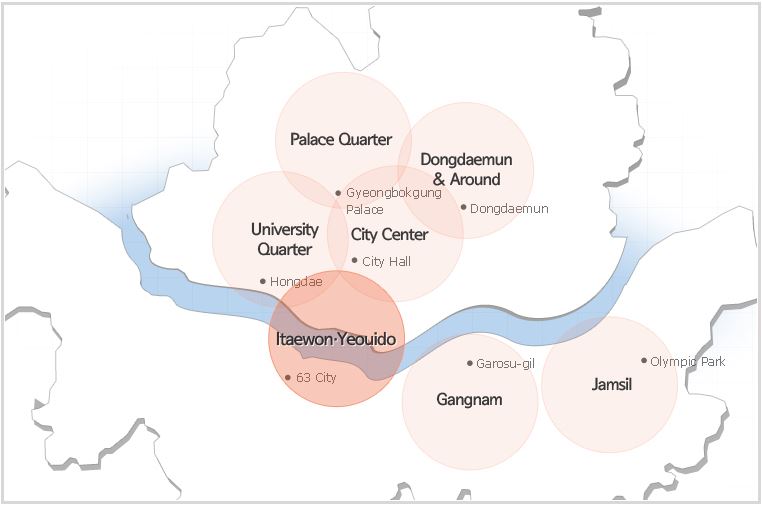 The map above identifies seven areas within Seoul that provide a wide range of tourist attractions, activities as well as related facilities and services.Using the website (http://www.visitseoul.net) annotate each cluster to describe the characteristic of that area.  Provide examples of attractions and activities that illustrate the characteristics of the area.  Characteristics could include: culture and heritage, shopping, nightlife, entertainment, recreation. Go to the tab See and do, then Seoul at a glance.Looking at your annotations, what patterns do you notice? Consider:The main characteristic of each clusterSimilarities between the clustersProximity of the clusters to each other The proximity of attractions and activities within each clusterThe complementary  or contrasting nature of the clustersWrite a paragraph to explain how tourism varies within Seoul.  Include geographic concepts and examples and evidence from tasks 1 and 2.